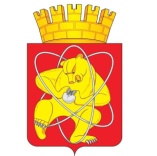 Городской округ«Закрытое административно – территориальное образование  Железногорск Красноярского края»АДМИНИСТРАЦИЯ ЗАТО г. ЖЕЛЕЗНОГОРСКПОСТАНОВЛЕНИЕ«07»05. 2024 г.                                                                                                        83 з г. ЖелезногорскОб отмене Постановления от 25.04.2024 № 82-з «О проведении аукциона на право заключения договора аренды земельного участка с кадастровым номером 24:58:0313001:1909 для строительства многоквартирного жилого дома в электронной форме (электронный аукцион)»В соответствии со ст. ст. 11, 39.2, пункт 24 статьи 39.11 Земельного кодекса Российской Федерации, Федеральным законом от 06.10.2003 № 131-ФЗ «Об общих принципах организации местного самоуправления в Российской Федерации», на основании  ст. ст. 37, 38, 42 Устава ЗАТО Железногорск,  распоряжения Администрации ЗАТО г. Железногорск от 14.11.2023 № 708пр «О наделении полномочиями», принимая во внимание служебную записку Управления градостроительства Администрации ЗАТО г.Железногорск от 03.05.2024 №14-03/101,ПОСТАНОВЛЯЮ: Принять решение об отказе в проведении электронного аукциона на право заключения договора аренды земельного участка с кадастровым номером 24:58:0313001:1909 для строительства многоквартирного жилого дома № 10/2024 (процедура 21000011480000000300).Отменить постановление Администрации ЗАТО г. Железногорск от 25.04.2024 № 82-з «О проведении аукциона на право заключения договора аренды земельного участка с кадастровым номером 24:58:0313001:1909 для строительства многоквартирного жилого дома в электронной форме (электронный аукцион)».3. Муниципальному казенному учреждению «Управление имуществом, землепользования и землеустройства» (Е.Я. Сивчук):3.1. Подготовить Извещение об отказе в проведении электронного аукциона на право заключения договора аренды земельного участка с кадастровым номером 24:58:0313001:1909 для строительства многоквартирного жилого дома       № 10/2024 (процедура 21000011480000000300) в соответствии с требованиями действующего законодательства. 3.2. Разместить Извещение об отказе в проведении электронного аукциона на официальном сайте Российской Федерации в информационно-телекоммуникационной сети «Интернет» для размещения информации о проведении торгов www.torgi.gov.ru, а также на официальном сайте Администрации ЗАТО г. Железногорск в информационно-телекоммуникационной сети «Интернет» www.admk26.ru, в течение трех дней со дня принятия данного постановления.4. Отделу общественных связей Администрации ЗАТО г. Железногорск (И.С. Архипова) разместить настоящее постановление на официальном сайте Администрации ЗАТО г. Железногорск в информационно-телекоммуникационной сети «Интернет».5. Контроль над исполнением настоящего постановления оставляю за собой.6. Настоящее постановление вступает в силу с момента его подписания.    Первый заместитель Глава ЗАТО г. Железногорск  						    по стратегическому планированию, экономическому развитию и финансам 					   Т.В. Голдырева